Maths Extend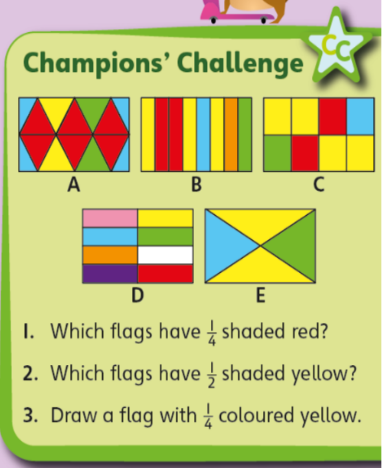 